关于举办“商标品牌保护培训班”的通知各会员单位：由中华商标协会和佛山市顺德区商标协会共同举办，美的集团股份有限公司协办的“商标品牌保护培训班”（以下简称培训班）将于12月中旬在广东省佛山市举行。现将培训班事项通知如下：一、培训班时间及地点培训时间：2017年12月17-18日报到时间：12月17日8:00-9:00（顺德区商标协会会员持本培训通知复印件经确认入场。）培训地点：广东省佛山市顺德区北滘镇美的全球创新中心（东门）美的学院一楼C101多功能报告厅（导航见附件2） 二、参加人员顺德区商标协会会员单位相关人员（每家会员单位1个免费名额，免费名额以外按附件3通知的收费标准）。三、培训班议程四、注意事项1、请参加培训企业于12月14日（星期四）15:30前将参加培训名单（见附件1）发送到3148814862@qq.com邮箱进行报名。联系人：梁小姐，联系电话：0757-22324757。2、请参加培训人员提前15分钟到场签到，注意保持会场秩序。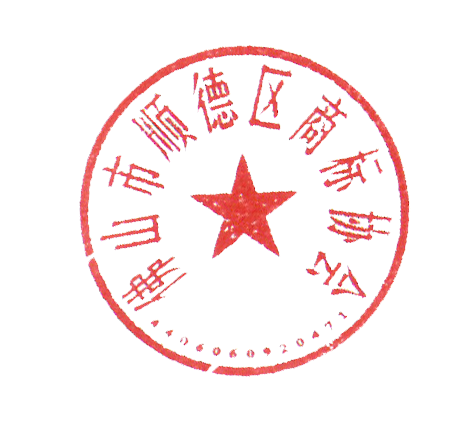 佛山市顺德区商标协会2017年12月08日附件：1.参加培训人员报名表。2.导航详情。3.关于举办商标品牌保护培训班的通知。附件1：“关于举办商标品牌保护培训班”参加人员报名表附件:2：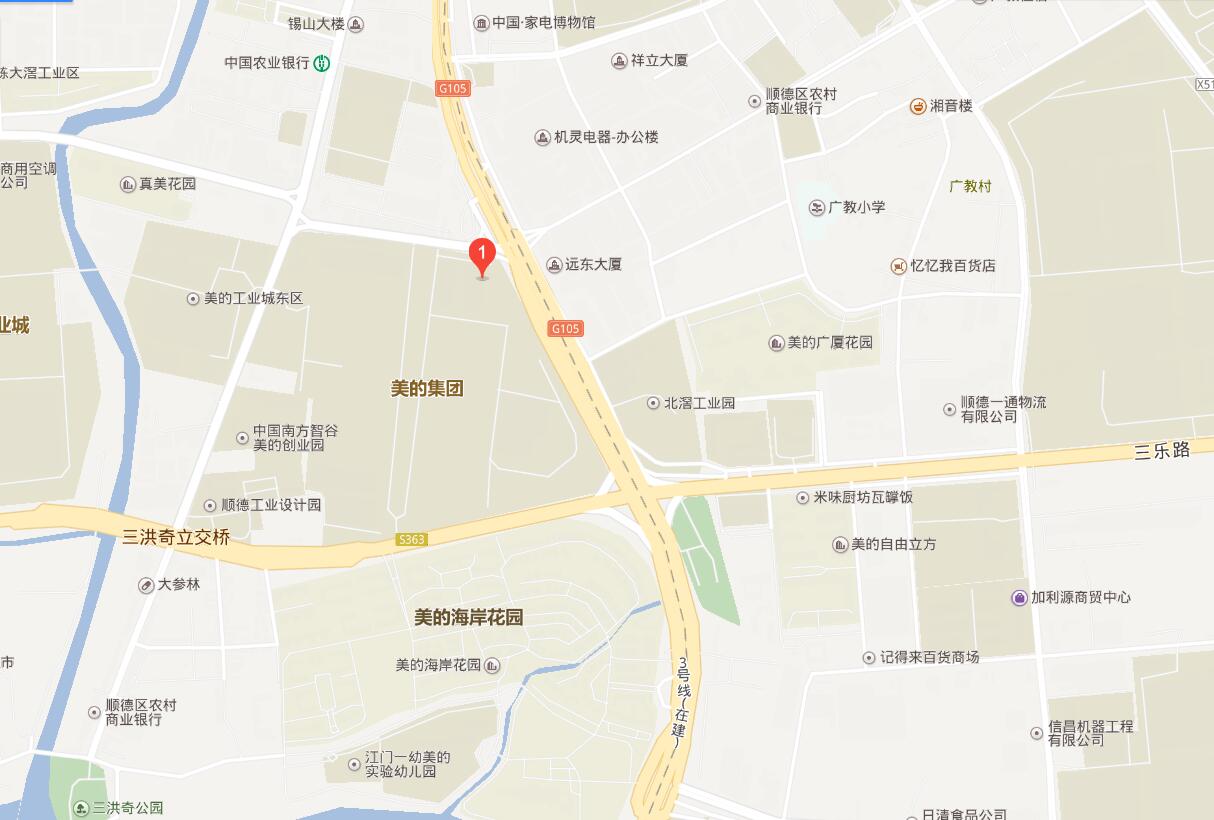 日期时间授课内容授课人12月17日9:00-9:10开班式中华商标协会佛山市顺德区商标协会12月17日9:10-11:10商标品牌战略实施国家工商总局商标局质管处处长周正12月17日11:10-11:40商标品牌网上标志—“.商标”域名简介点商标注册管理机构运营总裁吴养怡12月17日13:30-16:30商标异议案件审查新动向国家工商总局商标局异议五处朱丹丹12月18日9:00-11:00新《反不正当竞争法》解读国家工商总局竞争执法局反不正当竞争处处长杜长红12月18日11:00-11:45互联网商标侵权与网络平台服务责任超凡股份律师杨静安12月18日13:30-16:30商标评审典型案例评析国家工商总局商标评审委员会案件审理四处调研员徐晓建姓名单位职务联系电话附件3：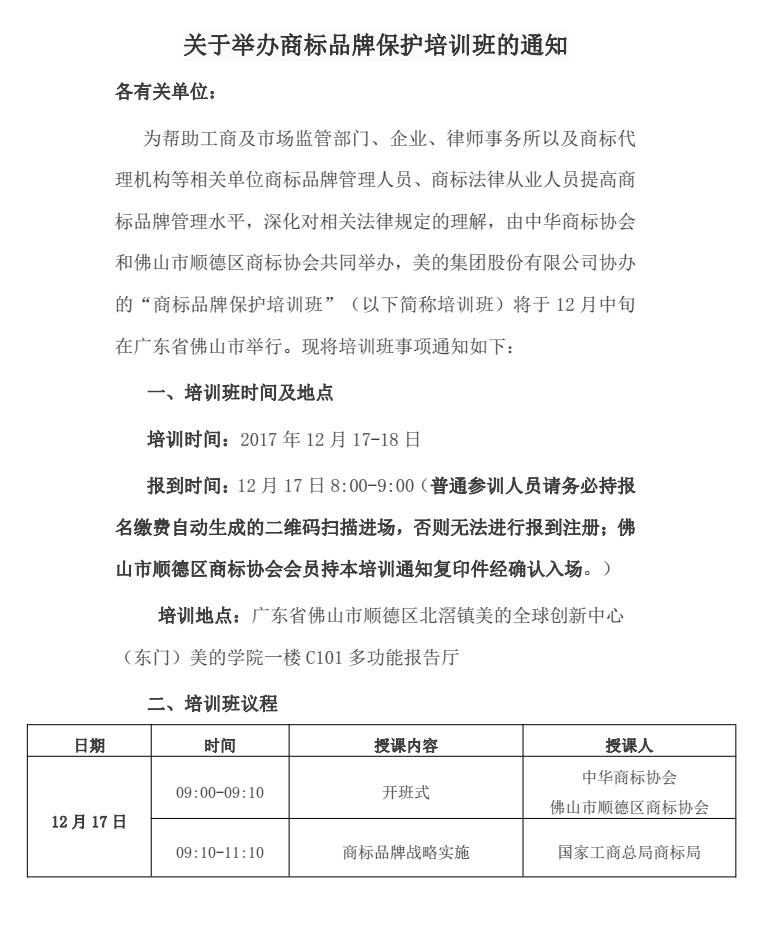 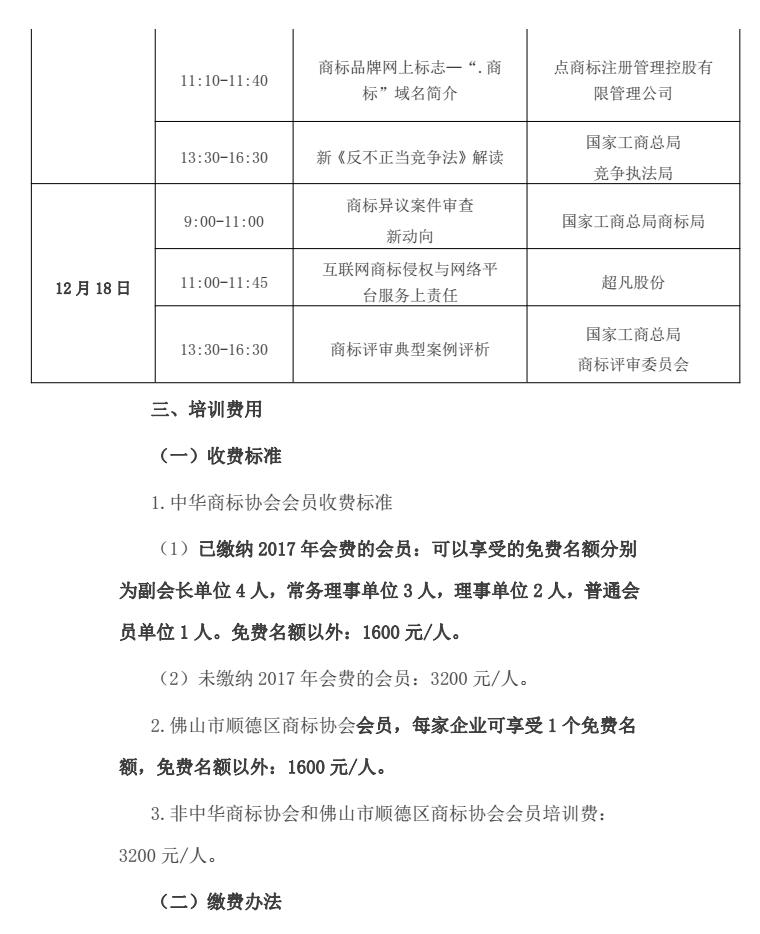 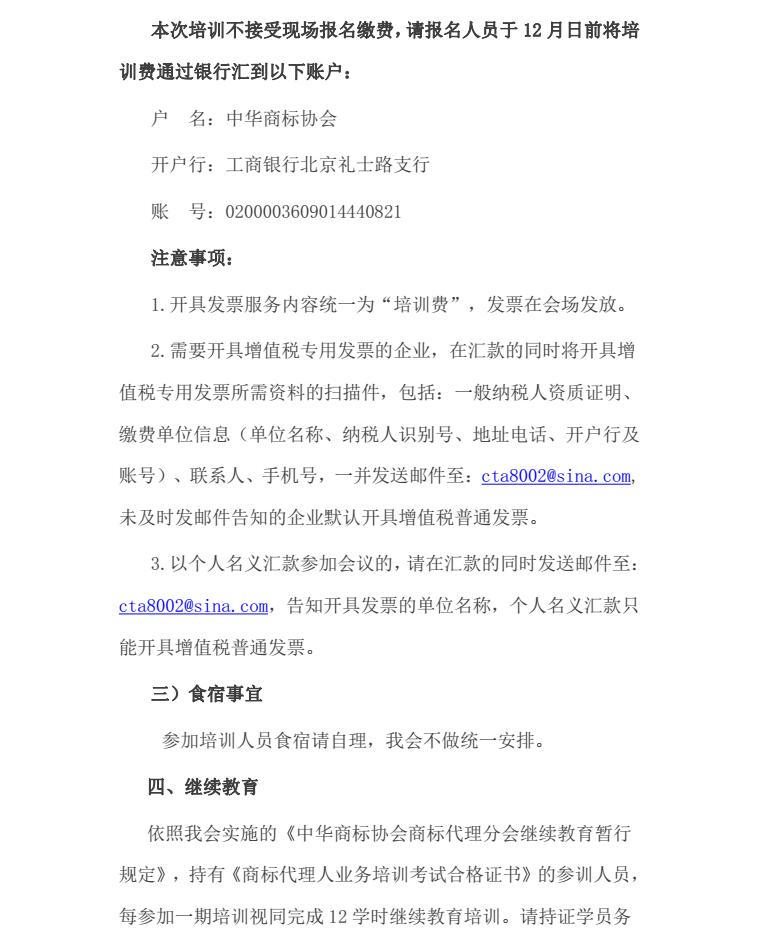 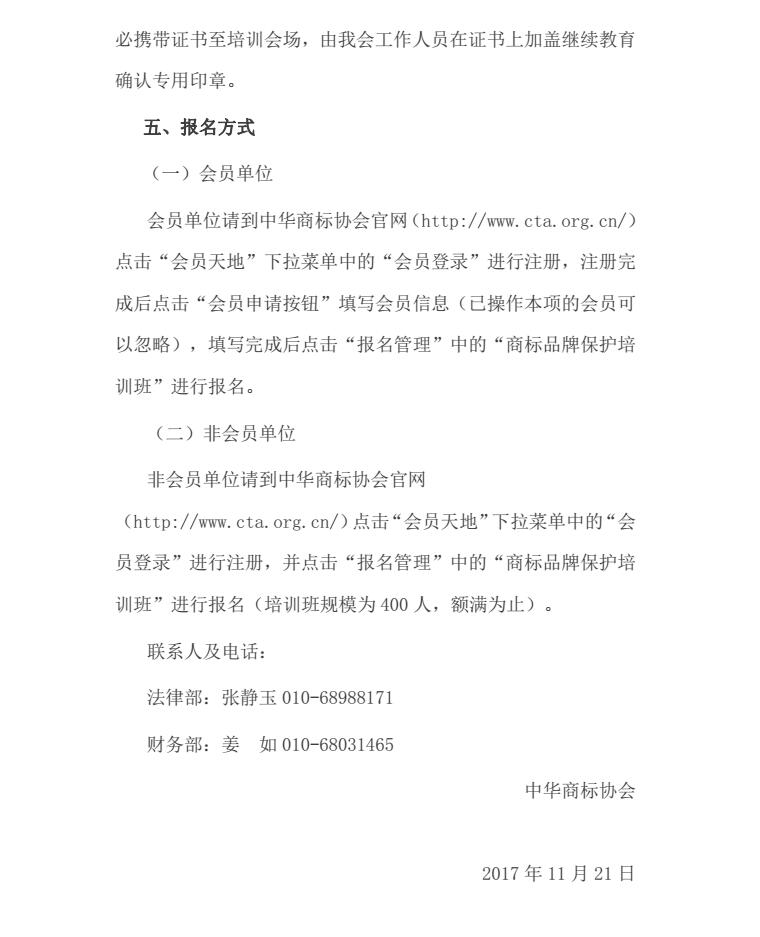 